General Practitioners within 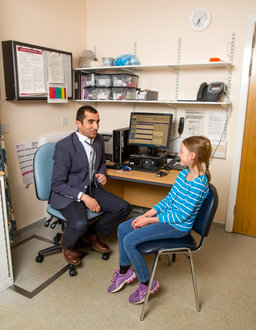 NHS BordersIn Scotland, family doctors are often called General Practitioners or GPs. They work in GP surgeries, medical practices or health centres. General Practices are open and available for your health and wellbeing needs.Medical services provided by General Practices are free for everyone regardless of citizenship status. General Practices may charge you to complete various letters and certificates that are not provided by the NHS.You need to find a family doctor as soon as possible after you arrive in Scotland and ask them to register you as an NHS patient.  Below is a list of all the GPs in the Scottish Borders:Dental Services within NHS Borders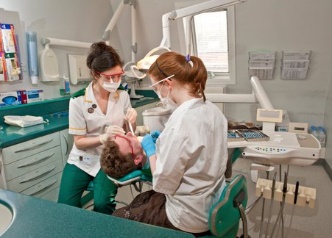 You need to find a dentist as soon as possible after you arrive in Scotland and ask them to register you as an NHS patient.  Free NHS dental care is available to displaced persons from Ukraine.  Please note that not all dental practices currently have spaces for NHS patients so you may need to contact more than one practice.  Below is a list of all the dentists in the Scottish Borders:You should contact your dentist if you have any pain or problem in your mouth that you want to have checked.   This includes mouth injuries and ulcers that won’t heal.  Access to care will be determined based on your clinical need.If you have an urgent dental problem while your dental practice is closed, you can contact NHS 24 for free by telephoning 111.If you’re not yet registered with a dentist, you should phone the Borders Dental Helpline on 0300 7900 710.  This phone line is open Monday to Friday, 8:30am to 6pm.Optometrists within NHS Borders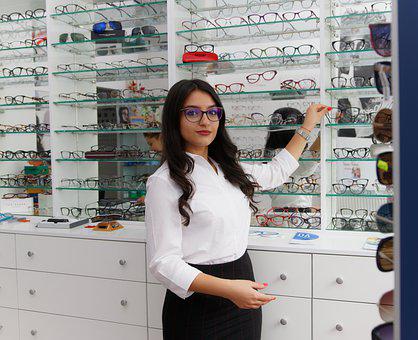 If you have an eye problem you should always contact an optometry practice (opticians) in the first instance.  The majority of eye conditions can be managed by optometrists, who are highly skilled clinicians.  If your optometry practice is closed and you’re concerned about your vision, telephone NHS 24 for free on 111.Free NHS eye examinations are available to all UK residents including those displaced from Ukraine.  It’s important that you have your eyes regularly examined, even if you’re not worried about your vision, to help early detection of eye problems and signs of other health conditions. If necessary, your optometrist can refer you for any further help you need. You may also be entitled to help towards the cost of glasses or contact lenses in the form of an NHS optical voucher. To make an appointment, please contact one of the optometrists from the list below:Community Pharmacies within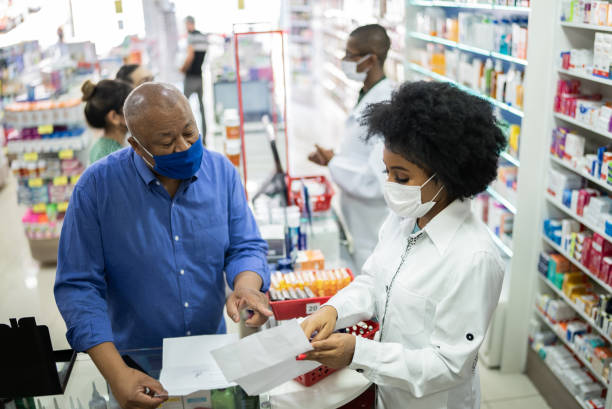 NHS BordersIf you have a minor illness, a local pharmacy should be your first stop. Your local pharmacy can help with:Advice and treatment for minor illnesses and common conditions like colds, cold sores, sore throats, diarrhoea, constipation, shingles, skin infections and for women, urinary infections.Your repeat prescriptions. Access to free emergency contraception.Everything you discuss with your pharmacist is confidential and if required, your pharmacist can signpost you to another healthcare professional.  Below is a list of all the pharmacies in the Scottish Borders:Vaccination and Immunisation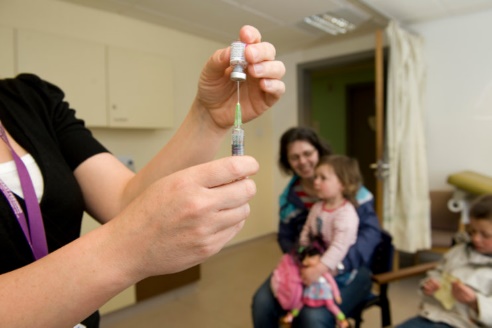 Services within NHS BordersImmunity is the ability of the human body to protect itself from infectious disease. Vaccinations provide protection by working with your body’s natural defences to build protection against serious, preventable diseases.What’s the difference between vaccination and immunisation?  Vaccination means receiving a vaccine, having it by injection, nasal spray or oral vaccine.  Immunisation means receiving vaccine then becoming immune to a disease.  Vaccinations encourage your body’s immune system to produce antibodies that will fight off a virus or bacteria.NHS Borders Vaccination Service leads the delivery of immunisation programmes in partnership with public health, school immunisation, community nursing, occupational health, maternity services, general practice, acute services and the wider Scottish Borders Health and Social Care Partnership.  Please see below for contact telephone numbers for specific immunisation programmes:Baby & Pre-School - NHS Borders Child Health team 01896 825 531Schools - NHS Borders School Immunisation team 01896 661 932Pneumococcal - NHS Borders Vaccination Hub 01896 809 250Shingles - NHS Borders Vaccination Hub 01896 809 250Travel - NHS Borders Vaccination Hub 01896 809 250Influenza - National Vaccination line 0800 030 8013Covid 19 - National Vaccination line 0800 030 8013Tuberculosis – NHS Borders Vaccination Hub on 01896 809 250Children and Family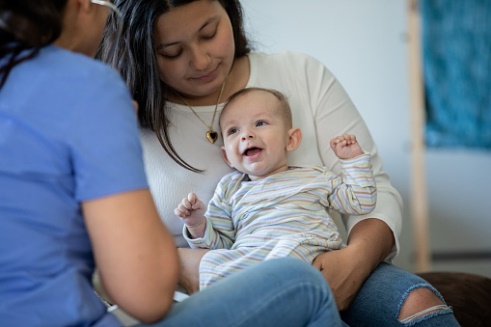 Services within NHS BordersHealth VisitingHealth Visitors are registered nurses or midwives who have undertaken further specialist study at master’s level. They work in the community to provide a proactive and universal service to all families with babies and young children from late pregnancy until school entry. Health Visitors are healthcare specialists who contribute significantly to the well-being of children and families.In Scotland, Health Visitors deliver the Universal Health Visiting Pathway (see diagram below) that includes a minimum of 11 contacts by the same practitioner.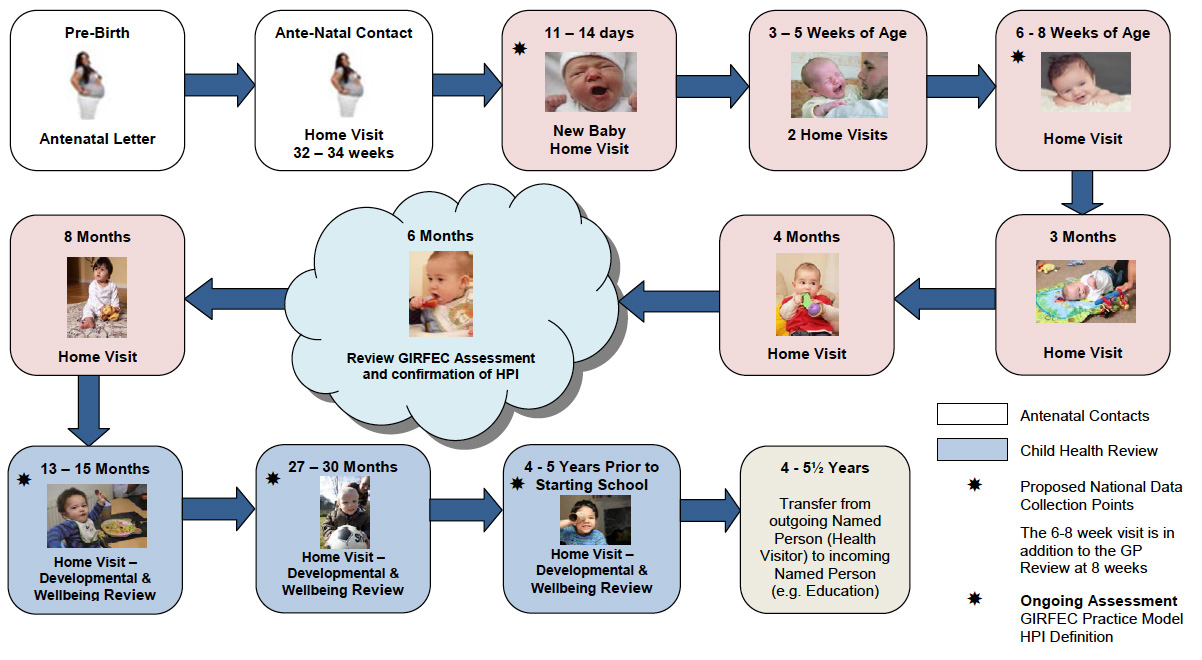 The aim of the Pathway is to build on the consistent and trusting relationship the Health Visitor develops with each family by visiting them in their own home to promote health, development, and well-being. Health visitors provide parents with support and advice so they can give their child the best possible start in life. Health Visitors work within the Getting It Right For Every Child policy framework to tackle health inequalities and deprivation that aims to prevent children and families becoming vulnerable or at-risk with emphasis on early identification and intervention.The proactive and health promoting focus of Health Visiting means that, particularly in the mid to later phases of pregnancy and having a new baby, services reach out to parents who may not initially have engaged with services. This way of working can potentially enhance the uptake and use of service in response to changing family circumstances. This orientation of practice will help to reduce health inequalities by responding to the needs of vulnerable and seldom heard families who require (ongoing) additional support in response to a range of special needs arising from social disadvantage or disability.In the Scottish Borders, access to a Health Visitor will be made available to all pregnant women and children under the age of 5 when you have registered with your local GP practice.School Nursing and School Immunisation TeamsSchool Nurses are registered nurses or midwives, most of whom have undertaken additional specialist training and qualifications. They work with school-aged children and young people and their families to improve health and wellbeing outcomes and reduce inequalities and vulnerabilities according to the Getting It Right For Every Child policy framework and national practice modelIn Scotland, School Nurses deliver the Refocused School Nursing Pathway that is designed to support health and wellbeing for all children, whilst offering more intensive support to those with the highest needs.All children will still be offered core services such as vaccinations (delivered locally by NHS Borders, School Immunisation Team), growth and health assessments. In addition, School Nurses will focus on young people who face additional challenges according to 10 priority areas as defined by the Scottish Government;Emotional Health and WellbeingSubstance MisuseChild ProtectionDomestic AbuseCare-experienced childrenHomelessnessYouth JusticeYoung CarersSexual HealthTransitions (e.g., moving from pre-school to school)To access School Nursing Services in NHS Borders:If you are a child or young person - Speak to your parent/carer if you feel able to do this. Alternatively, approach your teacher, guidance teacher or General Practitioner (GP)/Doctor to discuss referral to a school nurseIf you are a parent or carer - you can speak to your child’s school, guidance teacher or GP to discuss if referral to a school nurse might help.Many schools have ‘drop in’ sessions where you can go and speak to a school nurse in confidence.Accident and Emergency Care in NHS BordersEmergency Care in NHS Borders is provided from the Scottish Ambulance Service and the Accident and Emergency Department (A&E) at Borders General Hospital.  The Borders General Hospital is NHS Borders’ acute hospital, located near Melrose.  It is known locally as the "BGH" and offers a range of acute inpatient services.  In an emergency you should always go directly to A&E or call 999.  Our A&E services are busy so we encourage everyone to think carefully before attending.  If you do go directly to A&E and it is not the most appropriate place for your care, the A&E team will first make sure you are safe before redirecting you to the best place for your treatment.If you are unsure whether you need to go to A&E you should visit the NHSinform.scot website in the first instance. If you think you do need to go to A&E, but it is not life threatening, you should telephone NHS 24 for free on 111 first.A&E at Borders General Hospital is open 24 hours per day, 7 days per week and is staffed at all times by medical and nursing staff.  The accident and emergency department has three main functions. These are:to provide immediate attention to people with life-threatening problems;to treat patients who have injuries as a result of recent accidents;to assess and treat people who have been referred by a GP.Contact mental health services if necessary.Borders General Hospital – Ward Contact InformationThe Borders General Hospital is NHS Borders’ acute hospital, located near Melrose.  Should you or a loved one be admitted to the BGH, a list of the inpatient ward contact telephone numbers is detailed below:Secondary/Specialist Healthcare ServicesSecondary care is specialist services/clinics to which people can go to following referral from primary healthcare services.  They provide a more specialised service to patients. There are several specialist healthcare services available within NHS Borders.  Examples of these are mental health services, cardiology, respiratory, orthopaedics, gynaecology, and maternity services.  Access to these services is via referrals from your GP in the first instance.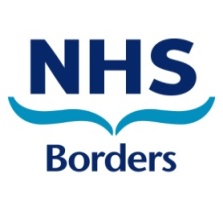 Welcome to National Health Service (NHS) Borders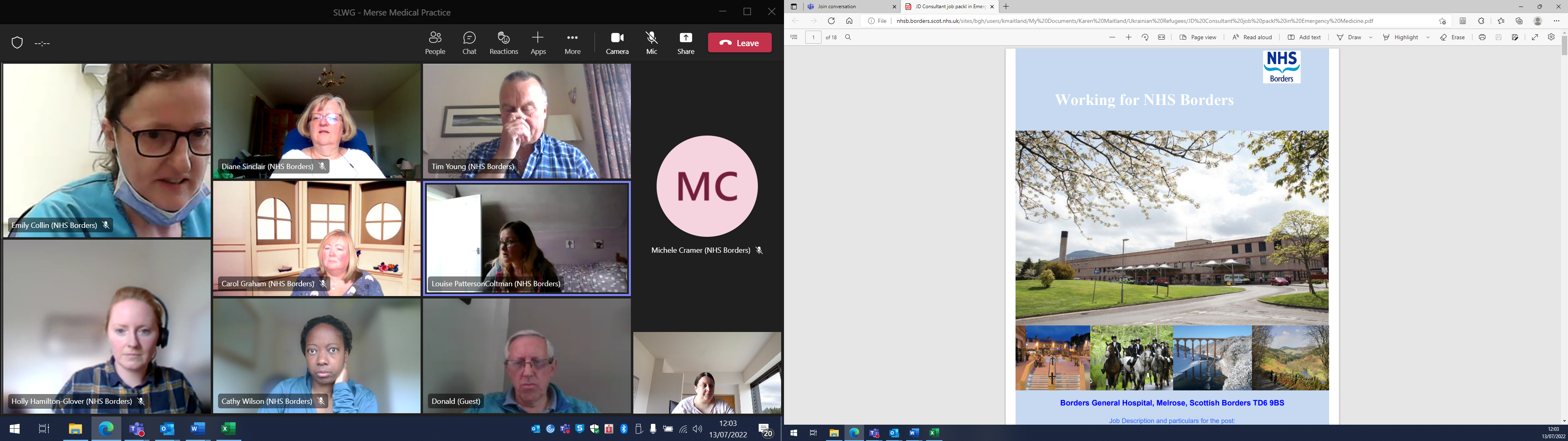 Version 2 – Updated 28 July 2022GP Practice Name & AddressPhone NumberMerse Medical Practice, South Crofts, CHIRNSIDE, TD11 3XP01890 818 253Coldstream Medical Practice, Kelso Road, COLDSTREAM, TD12 4LQ01890 882 711Merse Medical Practice, Station Road, DUNS, TD11 3EL01361 885 030Duns Medical Group, The Knoll, Station Road, DUNS, TD11 3EL01361 885 040Earlston Medical Practice, Kidgate, EARLSTON, TD3 6DW01896 848 333Eyemouth Medical Practice, Houndlaw Park, EYEMOUTH, TD14 5DD01890 750 59901890 750 383     Waverley Medical Practice Centre, Currie Road, GALASHIELS, TD1 2UA01896 661 350Braeside Medical Practice, Currie Road, GALASHIELS, TD1 2UA01896 661 360Ellwyn Medical Practice, Currie Road, GALASHIELS, TD1 2UA01896 661 355Glenfield Medical Practice, Currie Road, GALASHIELS, TD1 2UA01896 661 363Roxburgh Street Surgery, Roxburgh Street, GALASHIELS, TD1 1PF01896 752 557Greenlaw Surgery, Duns Road, GREENLAW, TD10 6XJ01361 885 161Teviot Medical Practice, Teviot Road, HAWICK, TD9 9DT01450 370 999The O’Connell St Medical Practice, O’Connell Street, HAWICK, TD9 9HU01450 372 276St.Ronan’s Health Centre, 1 Buchan Place, INNERLEITHEN, EH44 6QE01896 830 203Jedburgh Medical Practice, Queen Street, JEDBURGH, TD8 6EN01835 863 361Kelso Medical Group Practice, Health Centre, Inch Road, KELSO, TD5 7LF01573 224 424Stow & Lauder Health, Crofts Road, LAUDER, TD2 6QJ01578 718 670Eildon Surgery, St Dunstan’s Park, MELROSE, TD6 9RX01896 822 16101896 822 945Newcastleton Medical Practice, Moss Road, NEWCASTLETON, TD9 0RU01387 375 100The Neidpath Practice, Neidpath Road, PEEBLES, EH45 8JG01721 720 380The Tweed Practice, Neidpath Road, PEEBLES, EH45 8JG01721 720 601Eildon Surgery, Auction Mart, NEWTOWN ST BOSWELLS, TD6 0PP01835 822 77701835 823 629Selkirk Medical Practice, Viewfield Lane, SELKIRK, TD7 4LJ01750 216 74Stow & Lauder Health, Station Road, STOW, TD1 2SQ01896 661 44001896 661 441West Linton Medical Practice, Deanfoot Road, WEST LINTON, EH46 7EX01968 660 808Dental Practice Name & AddressPhone NumberDuns Dental Practice, 40 Market Square, DUNS, TD11 3AL01361 882262The Eyemouth Dental Practice, Old Telephone Exchange, Upper Houndlow, EYEMOUTH, TD14 5BU018907 50519My Dentist, 23 Albert Place, GALASHIELS, TD1 3DL01896 752679Bank Street Dental Practice, 19 Bank Street, GALASHIELS, TD1 1EN01896 752752Borders Orthodontics, Market Street, GALASHIELS, TD1 3AF01896 759331Roxburgh Dental Practice, 54 Ladhope Vale, GALASHIELS, TD1 1BT01896 661122North Bridge Dental, 41 Bridge Street, HAWICK, TD9 9PX01450 372187GK Dental, 54 High Street, HAWICK, TD9 9EE01450 371777Teviot Dental Practice, 20 North Bridge Street, HAWICK, TD9 9QW01450 372476Jedburgh Family Dental Practice, Jedburgh Health Centre, Queen Street, JEDBURGH, TD8 6EN01835 863247EM&B Dental Practice, 11 High Street, JEDBURGH, TD8 6AH01835 862234The Gentle Touch Dental Practice, The Corn Exchange, 31 Woodmarket, KELSO, TD5 7AT01573 224802Peebles Dental Practice, 36 High Street, PEEBLES, EH45 8SF01721 720532Kingsmeadows Dental Practice, 7 Kings Meadows Road, PEEBLES, EH45 9EN01721 722320Cherry Court Dental Care & Implant Clinic, 3 Cherry Court, Cavalry Park, PEEBLES, EH45 9BU01721 724375Rosalind Kerr Dental Surgery, 11 Elm Court, Cavalry Park, PEEBLES, EH45 9BU01721 720574Selkirk Dental Practice, 25 West Port, SELKIRK, TD7 4DG01750 21793Optometrists Name & AddressPhone NumberBoots Opticians, 88 Channel Street, GALASHIELS, TD1 1BD01896 752728Boots Opticians Hawick, 25 High Street, HAWICK, TD9 9BU01450 372333Concept Eye Clinic, The Old Smithy, 3 The Wynd, MELROSE, TD6 9LD01896 823223Hall Opticians, 26 Bank Street, GALASHIELS, TD1 1EN01896 755891Higgins Opticians, 29 High Street, PEEBLES, EH45 8AN01721 588006McClean Optometrists, West Linton Medical Practice, Deanfoot Road, WEST LINTON, EH46 7EX01968 660808Noel Johnston Opticians, 9 Market Square, DUNS, TD11 3DB01361 8828002020 Opticians, 43 Northgate, PEEBLES, EH45 8BU01721 721151RD McFarlane Opticians, 10 West Port, SELKIRK, TD7 4DG01750 21721Specsavers, Unit 3A, 7 Douglas Bridge, GALASHIELS, TD1 1BH01896 661470The Opticians, 2 Howegate, HAWICK, TD9 0AB01450 372629The Opticians, 39 High Street, JEDBURGH, TD8 6JW01835 862777Community Pharmacy Name & AddressPhone NumberGLM Romanes Ltd, Crosshill, CHIRNSIDE, TD11 3XW01890 819809GLM Romanes Ltd, 45 High Street, COLDSTREAM, TD12 4DL01890 882412GLM Romanes Ltd, 1-3 Market Square, DUNS, TD11 3DB01361 883753M Farren Ltd, The Pharmacy, The Square, EARLSTON, TD4 6DB01896 849260GLM Romanes Ltd, 6 Church Street, EYEMOUTH, TD14 5DH01890 750374Boots the Chemist, Unit 4, Gala Water Retail Park, GALASHIELS, TD1 3AP01896 750594Lloyds Pharmacy, 51 Channel Street, GALASHIELS, TD1 1BN01896 755948Tesco Pharmacy, Paton Street, GALASHIELS, TD1 3AT01896 461125M Farren Ltd, 23 – 24 Bank Street, GALASHIELS, TD1 1EW01896 752217Borders Pharmacy, 12 Marmion Road, Langlee, GALASHIELS, TD1 2DE01896 756555GLM Romanes Ltd, 4 The Square, GREENLAW, TD10 6UD01361 810684Boots The Chemist, 76 High Street, HAWICK, TD9 8HS01450 372051T N Crosby, 16 Bridge Street, HAWICK, TD9 9QW01450 372475HHCC Pharmacy, Health Centre Teviot Road, HAWICK, TD9 9DT01450 377449Lindsay & Gilmour, 5 Oliver Place, HAWICK, TD9 9BG01450 372757Borders Pharmacy, 11-13 Kenilworth Avenue, HAWICK, TD9 8EG01450 373300M Farren Ltd, 31 High Street, INNERLEITHEN, EH44 6HD01896 830384Boots Pharmacy, 4 High Street, JEDBURGH, TD8 6AG01835 862418Jedburgh Pharmacy, 22 High Street, JEDBURGH, TD8 6AG01835 863489Boots The Chemist, 20 The Square, KELSO, TD5 7HH01573 224523Lloyds Pharmacy, 36 – 40 Horsemarket, KELSO, TD5 7HD01573 224613Lauder Pharmacy, 5 Market Place, LAUDER, TD2 6SR01578 722302Boots Pharmacy, 27 – 29 High Street, MELROSE, TD6 9PL01896 822178Eildon Pharmacy Ltd, Tweedside Road, NEWTOWN ST BOSWELLS, TD6 0PB01835 823732Boots The Chemist, 6 – 8 Eastgate, PEEBLES, EH45 8AD  01721 720613Lloyds Pharmacy, 20 High Street, PEEBLES, EH45 8SF01721 720729Lindsay & Gilmour, 10 – 12 Market Place, SELKIRK, TD7 4BT01750 21723Right Medicine Pharmacy Ltd, 77 – 79 High Street, SELKIRK, TD7 4BZ01750 21230West Linton Pharmacy Ltd, Main Street, WEST LINTON, EH46 7EE01968 660212Ward NamePhone NumberMedical Assessment Unit (Ward 6)01896 826006Ward 401896 826004Ward 501896 826005Ward 701896 826007Ward 901896 826009Department of Medicine for the Elderly (Ward 12)01896 826012Department of Medicine for the Elderly (Ward 14)01896 826014Ward 15 – Noah’s Ark01896 826015Ward 1601896 826016Borders Stroke Unit01896 826011Margaret Kerr Unit01896 827919Intensive Therapy Unit01896 826295